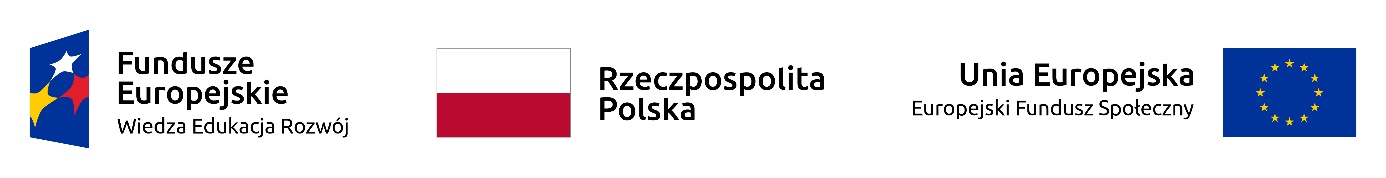 UMOWA UDZIAŁU W PROJEKCIE "WSPA-niała przyszłość  zintegrowany program rozwoju uczelni – edycja 2"MODUŁ I programów kształceniaZawarta w dniu ……………………………… w Lublinie, pomiędzy:Wyższą Szkołą Przedsiębiorczości i Administracji w Lublinie, ul. Bursaki 12, 20-150 Lublin, zarejestrowaną pod nr 144 w rejestrze uczelni niepublicznych i związków uczelni niepublicznych, prowadzonym przez ministra właściwego ds. szkolnictwa wyższego, NIP: 712-23-92-737, zwaną w dalszej części niniejszej umowy WSPA, reprezentowaną przez:Elwirę Przybylską  Kanclerza,aPanią/Panem …………………………………………………………………………………………………………………..………………………………………Zamieszkałą/łym: ………………………………………………………………………………………………………..……………………………………………….…PESEL: …………………………………………………………………………………………………………………….………………………………………Inny dokument tożsamości (w przypadku braku nr PESEL): ……………………………………………………………………Zwaną/ym dalej Uczestnikiem Projektu.§ 1Podstawy prawne zawarcia umowy / Postanowienia ogólneNiniejsza umowa określa warunki uczestnictwa w Projekcie nr POWR.03.05.00-00-Z065/18 "WSPA-niała przyszłość  zintegrowany program rozwoju uczelni – edycja 2"  WySPA praktycznych umiejętności  MODUŁ I programów kształcenia,  realizowanym przez Wyższą Szkołę Przedsiębiorczości i Administracji w Lublinie w ramach: Osi Priorytetowej: III Szkolnictwo wyższe dla gospodarki i rozwoju,  Działania 3.5 Kompleksowe programy szkół wyższych, Programu Operacyjnego Wiedza Edukacja Rozwój (POWER).Studia realizowane są w oparciu o zapisy Projektu pt. „WSPA-niała przyszłość  zintegrowany program rozwoju uczelni – edycja 2” oraz umowy nr POWR.03.05.00-00-Z065/18-00 zawartej w dniu ………………..Okres realizacji działań w Projekcie od 01.03.2019 r. do 28.02.2023 r.W sprawach nieuregulowanych niniejszą umową zastosowanie mają: odpowiednie przepisy kodeksu cywilnego, zapisy umowy nr POWER. POWR.03.05.00-00-Z065/18-00 z ………………. r. 
(w tym wniosek stanowiący załącznik nr 2 do umowy z NCBiR) oraz Regulamin Studiów WSPA 
w Lublinie (zwanego dalej Regulaminem) i Statutu WSPA w Lublinie, a także Zarządzenia Rektora 
i Kanclerza WSPA. W związku z tym, że cały tok studiów objęty jest finansowaniem z Projektu określonego w czasie tj. 1.10.2019 do 28.02.2023 r. każdorazowo kiedy Student wnioskuje o powtarzanie semestru, przerwie studia, zostanie skreślony z listy studentów, złoży wniosek o rezygnacji za studiów, złoży wniosek o wznowienie lub nie obroni pracy dyplomowej w okresie realizacji projektu zgodnie z § 2 pkt. 7 zobowiązany jest do zwrotu całości kosztów studiów. Wyjątkiem od tej reguły jest urodzenie dziecka, długotrwała choroba potwierdzona zaświadczeniem lekarskim z którego musi wynikać brak możliwości studiowania lub inny powód określany mianem „siły wyższej”. § 2Przedmiot i termin obowiązywania umowyPrzedmiotem Umowy jest określenie zasad studiowania na darmowych studiach I stopnia:- Stosunki międzynarodowe- Administracja specjalność e-administracja- Dziennikarstwo specjalność Psychologia w masmediach- Projektowanie wnętrzrealizowanych w oparciu o zapisy Projektu pt. „WySPA kwalifikacji i umiejętności  zintegrowany program rozwoju uczelni – edycja 2” w ramach: Osi Priorytetowej: III Szkolnictwo wyższe dla gospodarki i rozwoju,  Działania 3.5 Kompleksowe programy szkół wyższych, Programu Operacyjnego Wiedza Edukacja Rozwój (POWER) zwane dalej „Studiami”. Uczestnik deklaruje przystąpienie do ww. Projektu od dnia zawarcia niniejszej Umowy. Umowa zawarta jest na okres trwania studiów, tj. na 6 lub 7 semestrów, tj. od 1.10.2019 do maksymalnie 28.02.2023. W ramach projektu nie istnieje możliwość przedłużenia się okresu trwania studiów na zasadach przewidzianych w Regulaminie Studiów lub w innych obowiązujących przepisach, niniejsza Umowa ulega odpowiedniemu przedłużeniu. Niniejsza Umowa rozwiązuje się przed upływem terminu, o którym mowa w ust. 3 w przypadku: ostatecznego skreślenia z listy studentów ( rozstrzyga data decyzji o skreśleniu); złożenia pisemnej rezygnacji ze studiów. Umowa wygasa z mocy prawa z chwilą ukończenia studiów przez Studenta. W przypadku nie ukończenia studiów w terminie określonym w §2 pkt. 3 lub w sytuacji wcześniejszego zakończenia umowy, o którym mowa w §2 pkt. 5 oraz §4 pkt 10 student jest zobowiązany do zwrotu  w wysokości wskazanej w §3 pkt. 3 całości kosztów studiów tj. 10 800 zł. Student - Uczestnik Projektu - został poinformowany, iż Projekt jest współfinansowany przez Unię Europejską w ramach Europejskiego Funduszu Społecznego i zobowiązuje się do udzielania informacji niezbędnych dla celów monitoringu i ewaluacji w trakcie udziału w Projekcie. Student - Uczestnik Projektu - jest świadomy odpowiedzialności, w tym odpowiedzialności karnej za składanie nieprawdziwych oświadczeń, na podstawie których został zakwalifikowany do udziału w Projekcie zgodnie z art. 233 ustawy z dnia 6 czerwca 1997 r. – kodeks karny (Dz. U. Nr 88, poz. 553, z późn. zm.) Za dzień rozpoczęcia udziału Studenta Uczestnika w Projekcie przyjmuje się datę podpisania Umowy szkoleniowej. Biuro Projektu znajduje się w siedzibie Wyższej Szkoły Przedsiębiorczości i Administracji w Lublinie, 20-150 Lublin, ul. Bursaki 12. Regulamin uczestnictwa w Projekcie dostępny jest w Biurze Projektu oraz na stronie internetowej Uczelni. § 3Prawa i obowiązki StudentaStudent ma obowiązek przestrzegania wszelkich obowiązków, jakie nakłada na niego Ustawa, Statut WSPA oraz Regulamin Studiów WSPA (i inne wewnętrzne akty prawne Uczelni), Projekt pt. „WSPA-niała przyszłość  zintegrowany program rozwoju uczelni – edycja 2” w ramach: Osi Priorytetowej: III Szkolnictwo wyższe dla gospodarki i rozwoju,  Działania 3.5 Kompleksowe programy szkół wyższych, Programu Operacyjnego Wiedza Edukacja Rozwój (POWER).Student ma obowiązek udziału w zajęciach programowych realizowanych w ramach Projektu.Całkowity koszt przypadający na jednego uczestnika wynosi: 10 800 PLN. Student ma obowiązek regularnego uczestnictwa we wszystkich zajęciach wynikających 
z programu studiów i zajęciach projektowych (min 80 % obecności). Student ma obowiązek terminowego przystępowania do egzaminów i zaliczeń w sesji zimowej lub letniej. Student ma obowiązek wypełnienia i podpisywania dokumentacji sporządzanej w ramach Projektu, Student ma obowiązek przystępowania do testów, egzaminów, zaliczeń wypełniania kwestionariuszy i ankiet związanych z realizacją Projektu, Student ma obowiązek brania udziału w badaniach monitorujących i ewaluacyjnych prowadzonych przez Uczelnię oraz instytucje posiadające do tego uprawnienia. Student ma obowiązek bieżącego informowania Uczelni o wszystkich zdarzeniach mogących zakłócić dalszy udział Uczestnika w Projekcie. Student ma obowiązek w przypadku nieusprawiedliwionej nieobecności przekraczającej 20% poszczególnych zajęć lub rezygnacji z udziału w Projekcie, lub sytuacji określonej w §2 pkt. 7 zwrotu kosztów udziału w projekcie. Uczelnia zastrzega sobie prawo skreślenia Studenta z listy uczestników w przypadku naruszenia przez niego Regulaminu Rekrutacji do Projektu. Student - Uczestnik Projektu powierza Uczelni w celu realizacji Projektu swoje dane osobowe zawarte w Ankiecie rekrutacyjnej i oświadcza, że wszystkie dane tam zawarte są aktualne oraz zobowiązuje się bezzwłocznie do informowania Uczelni o każdej ich zmianie w formie pisemnej bądź e-mailowej. Student - Uczestnik Projektu - podpisując Oświadczenie Uczestnika Projektu upoważnia Uczelnię do przetwarzania powierzonych danych osobowych wyłącznie w celu realizacji Projektu. Student ma obowiązek pisemnego powiadamiania Uczelni o zmianie jego danych osobowych zawartych w niniejszej umowie, w tym o adresie zamieszkania. Brak aktualizacji danych osobowych przez Studenta obciążać będą Studenta. § 4Prawa i obowiązki UczelniI. Uczelnia zobowiązuje się do: Zapewnienia studentowi kształcenia na poziomie studiów I stopnia odbywanych w trybie stacjonarnym lub niestacjonarnym (w zależności od ilości zgłoszeń utworzona zostanie grupa dla studentów stacjonarnych bądź niestacjonarnych) zgodnie z obowiązującymi standardami nauczania oraz innymi przepisami prawa dotyczącymi szkolnictwa wyższego. Przeprowadzenia zajęć dydaktycznych przez nauczycieli akademickich posiadających odpowiednie kwalifikacje naukowe, dydaktyczne lub zawodowe. Wystawienia studentowi, po zakończeniu studiów oraz po spełnieniu wszystkich przesłanek przewidzianych w Regulaminie studiów oraz Projekcie dyplomu ukończenia studiów wyższych do nadania którego Uczelnia ma uprawnienia, zgodnego z obowiązującymi w tym zakresie przepisami prawa. Realizowania toku studiów zgodnego z obowiązującymi przepisami. Udostępniania na stronie internetowej Uczelni, w terminie przewidzianym w Ustawie i Regulaminie Studiów informacji na temat planu studiów i programu kształcenia. Zapewnienia studentowi czynnego i biernego prawa wyborczego do organów kolegialnych Uczelni. Zapewnienia Studentowi posiadającemu obywatelstwo polskie lub Kartę Polaka możliwości skorzystania z pomocy materialnej zgodnie z Regulaminem przyznawania świadczeń pomocy materialnej. Umożliwienia Studentowi dokonywanie okresowej oceny jakości kształcenia. Przestrzegania praw Studenta przewidzianych w Ustawie i Regulaminie studiów. II. Uczelnia ma prawo: Wypowiedzieć umowę ze skutkiem natychmiastowym, oznaczającym wykluczenie Studenta - Uczestnika Projektu - z udziału w Projekcie, w przypadkach, kiedy Uczestnik Projektu: naruszy postanowienia niniejszej umowy, w szczególności nie wypełni jakichkolwiek postanowień zawartych w § 3 umowy; przedstawi fałszywe lub niepełne oświadczenia w celu uzyskania prawa uczestnictwa w Projekcie. W takim przypadku Student - Uczestnik Projektu zobowiązuje się do zwrotu kosztów poniesionych przez Uczelnie wskazanych w § 2 pkt. 7. § 5Oświadczenia stronUczelnia oświadcza, że spełnia warunki, w tym kadrowe i związane z niezbędnym wyposażeniem materialnym, do prowadzenia kształcenia na studiach, o których mowa § 2. Ponadto Uczelnia oświadcza, że: Spełnia warunki, jakie muszą spełniać jednostki organizacyjne Uczelni, aby prowadzić studia na określonym kierunku i poziomie kształcenia określone w odrębnych przepisach Organizację toku studiów oraz związane z nimi prawa i obowiązki studenta określa Regulamin Studiów Studia w Uczelni są prowadzone według planów studiów i programów kształcenia zgodnych 
z obowiązującymi przepisami Uczelnia Oświadcza, że jest beneficjentem umowy z NCBiR określonej w § 1 pkt 2 Student oświadcza, iż zapoznał się z Regulaminem uczestnictwa w Projekcie, stanowiącym załącznik do niniejszej umowy, spełnia warunki uczestnictwa w nim określone, a składając podpis pod Umową akceptuje warunki Umowy i Regulaminu oraz zobowiązuje się do ich przestrzegania.Student oświadcza, że wyraża wolę uczestniczenia w Projekcie i spełnia kryteria formalne uprawniające do udziału w Projekcie wskazane w Regulaminie uczestnictwa w Projekcie.Student oświadcza, że jest przygotowany do podjęcia studiów w Wyższej Szkole Przedsiębiorczości i Administracji w Lublinie na zasadach przewidzianych w Regulaminie Studiów m.in. że posiada znajomość języka angielskiego na poziomie wystarczającym do podjęcia nauki (w przypadku studentów  realizujących międzynarodowy program kształcenia w języku obcym na kierunku Stosunki międzynarodowe) Wszelka korespondencja związana z realizacją niniejszej umowy będzie prowadzona w formie pisemnej. Korespondencja będzie kierowana na poniższe adresy: do Uczelni: Wyższa Szkoła Przedsiębiorczości i Administracji w Lublinie, 20-150 Lublin, ul. Bursaki 12, z dopiskiem „Zintegrowany-edycja 2” do Studenta Uczestnika Projektu: na adres jego stałego zamieszkania lub adres poczty elektronicznej. ………………………………………………………………………… § 7Zabezpieczenie W celu zabezpieczenia należytego wykonania umowy, w szczególności realizacji obowiązków studenta, o których mowa w § 3, oraz roszczeń majątkowych uczelni, o których mowa w § 2 pkt 7, Student - uczestnik projektu zobowiązany jest do złożenia zabezpieczenie pieniężnego (depozyt).Student - Uczestnik Projektu jest zobowiązany do wniesienia zabezpieczenia na wypadek przerwania studiów przed terminem określonym w § 2 pkt 3.Zabezpieczenie zostanie wypłacone na rachunek bankowy wskazany przez Uczelnię w wysokości:1 000 zł - dla studenta, który jest obywatelem polskim, ukraińskim, białoruskim;1 000 EUR - dla studenta będącego cudzoziemcem. Zabezpieczenie przepada, gdy Uczelnia rozwiązuje umowę ze studentem na podstawie § 4 pkt 10.Jeżeli wierzytelności Uczelni na podstawie umowy przekraczają kwotę wskazaną w pkt 3, Uczelnia ma prawo dochodzić roszczeń przekraczających tę kwotę.Zabezpieczenie jest zwracane na rachunek bankowy wskazany przez Studenta - Uczestnika Projektu w terminie 30 dni od daty rozwiązania umowy w terminie określonym w 2 pkt 3.§ 7Postanowienia końcoweWszelkie zmiany w zapisach umowy wymagają aneksu w formie pisemnej, pod rygorem nieważności. Wszelkie spory między Uczelnią, a Studentem - Uczestnikiem Projektu związane z realizacją niniejszej umowy podlegają rozstrzygnięciu przez sąd właściwy dla siedziby Uczelni tj. w Lublinie. Obowiązki i prawa wynikające z umowy nie mogą być w żadnym wypadku przenoszone na rzecz osoby trzeciej. Umowa sporządzona jest w dwóch jednobrzmiących egzemplarzach, po jednym dla stron. Umowa wchodzi w życie z dniem podpisania i obowiązuje w trakcie odbywania studiów. ................................................... .                                                                 .................................................. w imieniu Uczelni 								Student 